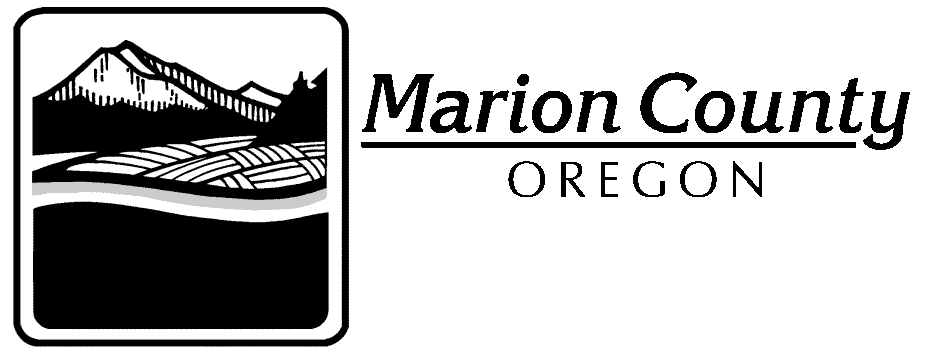 DRAFTSick Leave PolicyThis policy is an example only. You may modify this policy to meet the needs of your establishment.

Foodborne illnesses including Hepatitis A, norovirus, and Samonellosis are easily spread through food and beverages. Sick employees easily spread their germs to food and beverages, which can result in a foodborne illness outbreak.

To prevent foodborne illness outbreaks, these guidelines must be followed:Employees ill with vomiting, diarrhea, fever, fever and sore throat and jaundice must advise management of their illness so they may be excused from work. If an employee becomes ill while at work, they must advise management of their illness so they can be reassigned duties that do not include food/beverage handling or be sent home. Employees who have been ill within the 72 hours prior to their shift, must advise management of their illness so they can be reassigned duties that do not include food/beverage handling if possible. If an employee has an infected cut, sore, etc. on their hands, they must advise management so they can be reassigned duties that do not include food/beverage handling. If an employee is diagnosed with a communicable disease such as Hepatitis A, Shigellosis, Salmonellosis, or E. coli O157:H7 they must advise management immediately. 